            ARAB HORSE SOCIETY OF SA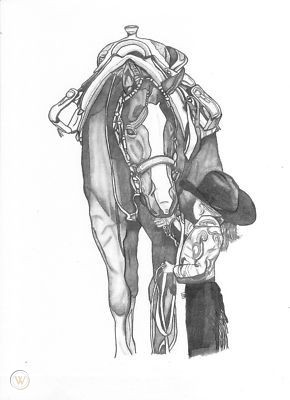 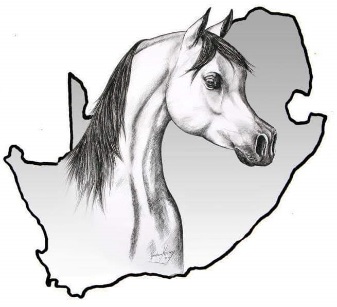     ARABIERPERDGENOOTSKAP VAN SA    ______________________________________________________________________________JUNIOR MEMMBER APPLICATION (UNDER 18) “Persons under the age of eighteen (18) years may become Junior Members by approval of the Council, subject to their parents or guardians counter-signing the application for membership and accepting full responsibility for the financial and other commitments towards the Society on behalf of such junior member. Junior members may not vote at meetings of the Society and are not eligible for election to the Council. Upon payment of the scheduled fees, they may partake in the other activities of the Society.”DATE:   ______________________1. NAME OF APPLICANT: __________________________________________2. DATE OF BIRTH:  _______________________________________________3. ADDRESS:  ____________________________________________________                         ____________________________________________________                         ____________________________________________________                         ____________________________________________________TYPE OF MEMBERSHIP FOR WHICH APPLICATION IS MADE - TICK NEXT TO RELEVNAT MEMEBRSHIP (SEE PAGE 6)	JUNIOR MEMBER		PARENT/ CARDIAN INFORMATIONI / WE,			1.  TITLE: _________________________________2.  INITIALS	 _________________  NAME ___________________________ 3. SURNAME ___________________________________________________   4. ID NUMBER __________________________________________________5. ADDRESS:  ____________________________________________________                         ____________________________________________________                         ____________________________________________________                         ____________________________________________________6. POSTAL CODE ____________________	7. TELEPHONE NUMBER:  ( _________)(_______________________)8. CELL: ________________________________________ 9. E-MAIL ADDRESS:   ____________________________________________________I hereby apply to join JUNIOR MEMBER Arab Horse Society of SA & agree to abide by the Rules of the Society if I am successful in my application:PARENTS NAME:  ________________________    SIGNATURE:________________________ CHILDS NAME: __________________________     SIGNATURE:________________________** I declare that the above information is true.Juniors are entitled to:Be safe and to feel safeBe listened to and believedHave fun and enjoy showing Have a voice in relation to their activities within showingBe treated with dignity, sensitivity and respectParticipate on an equitable and fair manner, regardless of gender, appearance, age, ability, religion or belief, disability, social and ethnic background or political persuasion etc.Make complaints and have them dealt withBe safe from risk of bullying behaviorPrivacy and ConfidentialityJuniors should always:Give their friends a second chanceTreat other with respectLook out for themselves and the welfare of othersPlay fairly at all times, do their bestBe organised and on timeJuniors should never:CheatUse violence or engage in irresponsible, abusive, inappropriate or illegal behaviorShout or argue with officials, team mates or opponentsHarm members, opponents or their propertyBully or use bullying tactics to isolate another player or gain advantageTake banned substances, drink alcohol, smoke or engage inappropriate sexual behaviorDiscriminate against other players on the basis of gender, appearance, age, ability, religion or belief, disability, social and ethnic background or political persuasion_________________________      ___________________________      _________________NAME OF JUNIOR                                SIGNATURE OF JUNIOR                       DATE_________________________      ___________________________      _________________NAME OF PARENT/ CARDIAN            SIGNATURE OF PARENT/ CARDIAN      DATEI am the Parent/ guardian of: _____________________________________________I hereby consent to the above child participating in the society activities in line with Society Constitution.I confirm that all details are correct and I am able to give parental consent for my child to participate in to all activities.I am happy for me, and my child, to receive appropriate communication through text and email.I understand that photographs/videos will be taken during or at golf related events and may be used in the promotion of Arabian show, including social media.I am the Parent/ guardian of: _____________________________________________I hereby consent to the above child participating in the society activities in line with Society Constitution.I confirm that all details are correct and I am able to give parental consent for my child to participate in to all activities.I am happy for me, and my child, to receive appropriate communication through text and email.I understand that photographs/videos will be taken during or at golf related events and may be used in the promotion of Arabian show, including social media.List of Arabian horses that is already registered with the Society that should be now transferred to your membership.________________________________________________________________________________________________________________________________________________________________________________________________________________________________________________________________________________________________________________________________________________________________________________________________________________________________________________________________________________________________________________________________________________________________________________________________________________________________________________________________MEMBERSHIPELIGIBILITYThe membership of the Society shall be open to persons who, except in the case of Special Honorary Members, are resident in the Republic of South Africa.  There shall be the following classes of members −(a)	REGISTERED BREEDERA natural person over the age of eighteen years, who is a South African citizen, company, close corporation, partnership, trust or body corporate which has a stud with recorded prefix registered through the Arab Horse Society of South Africa on behalf of the breeder by the Registering Authority on the Intergis and which person, over the age of 18 years, a South African company, close corporation, partnership, trust or body corporate duly incorporated and registered in South Africa who is the registered owner of a registered or recorded mare with the Arab Horse Society of South Africa, which mare is two years and older, and that mare has bred a foal that is registered / recorded under the prefix of the registered breeder. A registered Breeder will thus enjoy the right to vote at any general meetings, special meetings and or Provincial meetings. A Registered Breeder which is a company, close corporation, partnership, trust or body corporate shall be represented and shall enjoy the rights, duties and privileges of a Registered Breeder through one natural person over the age of 18 years appointed and nominated by the said company, close corporation, partnership, trust or body corporate as its official representative in terms of the Constitution.(b)	HONORARY LIFE MEMBERSFor special services in the interest of horses, a person may at an Annual General Meeting be elected as Honorary Life Member who shall enjoy all the rights and privileges of membership, including the right to vote at any meeting of the Society and the right to be elected to the Council, provided that no such person shall be eligible for Honorary Life Membership unless recommended by the Council.(c)	SPECIAL HONORARY MEMBERSPersons not necessarily actively engaged in the breeding of horses may be elected Special Honorary Members by the Council upon such conditions as the Council may determine. Special Honorary Members may not vote at meetings of the Society and are not eligible for election to the Council.(d)	JUNIOR MEMBERSPersons under the age of eighteen (18) years may become Junior Members by approval of the Council, subject to their parents or guardians counter-signing the application for membership and accepting full responsibility for the financial and other commitments towards the Society on behalf of such junior member. Junior members may not vote at meetings of the Society and are not eligible for election to the Council. Upon payment of the scheduled fees, they may partake in the other activities of the Society.(e)	STUDENT MEMBERSPersons who are eighteen (18) years of age or older and registered for full-time study may become student members by approval of the Council. Student members will be accorded the same rights and privileges as junior members and shall automatically become Registered Breeders upon conclusion of such studies.  Part-time students may also qualify for student membership.(f)	SPECIAL BREEDER	Any person who is 18 years old or older and is a Foreign National can become a Registered Breeder, but will not enjoy the rights and privileges of the Society and or be eligible to be elected into any position in the Arab Horse Society of South Africa. Please note your personal information will only be used by the society for purposes of administering within the society (e.g. registering horses (change of ownership), participation in regional shows and National Championship, or other specific purposes with the permission of the individual.Code of Conduct for JuniorsThe Society wishes to provide the best possible environment for all juniors involved in the sport. Juniors deserve to be given enjoyable, safe sporting opportunities, free of abuse of any kind. These participants have rights, which must be respected, and responsibilities that they must accept. Juniors should be encouraged to realize that they have responsibilities to treat other participants and Society’s members with fairness and respect.DeclarationNEW JUNIOR MEMBERSHIP APPLICATIONS 2024COMBINED FEES OF ARAB HORSE SOCIETY & SA STUD BOOK ENTRY FEE                                                                                                              R  155-00 (Once Off)MEMBERSHIP                                                                                                        R  345-00 (Per Year)TOTAL                                                                                                                          R 500-00 BETALING/PAYMENT :ARAB HORSE SOCIETY OF SASTANDARD BANK : 04 121 6776TAK/BRANCH : 055534Verw/Ref:  Surname & Studname(PRYSE SLUIT B.T.W IN / VAT INCLUDED)